Интегрированный урок КПСП и математики с элементами финансовой грамотности «Идем в магазин».ФИО автора работы: Макарова Светлана Евгеньевна.Должность: учитель.Адрес электронной почты: tchudichina@mail.ru.Образовательная организация: Муниципальное общеобразовательное учреждение «Специальная (коррекционная) общеобразовательная школа для обучающихся с ограниченными возможностями здоровья №5 VIII вида».Категория обучающихся: обучающиеся с интеллектуальной недостаточностью (2 вариант).Название номинации: лучшая технологическая карта урока, направленного на формирование (развитие) профессиональной ориентации и (или) самоопределения обучающихся с ограниченными возможностями здоровья.Ожидаемый и полученный результат. Интегрированные  уроки КПСП и математики  в классе провожу регулярно, такая форма, на мой взгляд, наиболее эффективна для формирования практических навыков, навыков, способствующих социализации у детей данной категории.  Включение дидактической игры позволяет в доступной и интересной  форме отрабатывать арифметические действия, способствует освоению детьми социальной роли «покупателя». В принципе, ожидаемый и полученный результаты совпали.  Дети с интересом работали на уроке. У некоторых обучающихся возникли трудности в определении суммы покупки и сдачи. Работа в этом направлении  будет продолжена.Тема урока: «Идем в магазин»(интегрированный урок КПСП и математики с элементами финансовой грамотности   для обучающихся с умеренной умственной отсталостью, 8 года обучения)Тип урока:	 урок применения знаний и способов.Цель урока – организация деятельности обучающихся по применению знаний и способов  совершения покупок в магазине, нахождения суммы  двухзначных чисел в  ситуации определения суммы покупки.Задачи урока:- обеспечить формирование  умения у обучающихся находить сумму покупки  из 2 товаров в пределах 100 рублей;- развивать умение ориентироваться в товарах  и ценах на них (в данном случае продуктах);- побудить обучающихся делать осознанный выбор (товар). Возможные  результаты:Понимают смысл действия (покупка необходимых товаров), смогут самостоятельно выполнить в реальной жизни;Стремятся проявлять самостоятельность в жизни, осуществлять личный выбор;Имеют навыки конструктивного сотрудничества с окружающими, адекватного поведения и  освоения социальных ролей (в частности покупателя).Методы и приёмы:
Объяснение, вопросно-ответный метод, демонстрация видео, наглядный метод, практический.Оборудование и средства обучения: калькуляторы, дневники покупок, акционные буклеты с магазина, клей, ручки, кошельки с  наборами денег, бланки с таблицей.Основные понятия занятия: покупка, сумма, цена, стоимость, сдача.Ход занятия:ЗаключениеДанный материал может быть использован на уроках математики в школе для детей с интеллектуальными нарушениями, в классах нормы с детьми более младшего возраста.Деятельность учителяДеятельность учителяДеятельность ученикаПланируемые результатыОрганизационный моментОрганизационный моментОрганизационный моментОрганизационный момент Добрый день, ребята! Сегодня мы с Вами на уроке отправимся…. А куда Вы узнаете, выполнив мое задание. Детям предъявляются карточки со словами: цена, товар, покупка, сдача. Предлагается определить, что объединяет все эти понятия.                                                 (магазин).У: «Какие слова еще подходят к слову «магазин»? Добрый день, ребята! Сегодня мы с Вами на уроке отправимся…. А куда Вы узнаете, выполнив мое задание. Детям предъявляются карточки со словами: цена, товар, покупка, сдача. Предлагается определить, что объединяет все эти понятия.                                                 (магазин).У: «Какие слова еще подходят к слову «магазин»?Слушают,  принимают учебную задачуОтвечают: «Магазин».Отвечают: «продавец», «покупатель», «кассир», «деньги» и др.Самоорганизация, обобщение, прогнозирование, построение ассоциацийПостановка цели и задач урока, мотивацияПостановка цели и задач урока, мотивацияПостановка цели и задач урока, мотивацияПостановка цели и задач урока, мотивацияВы правильно догадались. Сегодня мы с  вами отправимся в магазин.  Но сначала Вы посмотрите мультфильм  «Поход в магазин». https://youtu.be/vWonuVlrV_sСмотрите внимательно. Вы должны определить, чему Вас может научить это видео.ВОПРОСЫ ДЛЯ ОБСУЖДЕНИЯ:- Какое ответственное задание получили котята?(Купить продукты: хлеб, чай и молоко).-Удалось ли котятам сразу выбрать нужные продукты?(Нет. Котята хотели купить конфеты, игрушку).- Как Вы думаете, кто из котят проявил себя наиболее ответственно?Почему?(Карамелька. Потому что она положила в корзину только то, что ей было нужно).- Как Вы думаете, что было бы, если  котята купили бы игрушки, конфеты?(им не хватило бы денег на то, что им было действительно нужно).- И главный вопрос - чему нас учит этот мультфильм?(нужно покупать в магазине только то, что тебе действительно нужно в рамках суммы, которой ты располагаешь).Сегодня мы с Вами тоже пойдем в магазин, и Вы как Карамелька должны будете купить нужные товары.Вы правильно догадались. Сегодня мы с  вами отправимся в магазин.  Но сначала Вы посмотрите мультфильм  «Поход в магазин». https://youtu.be/vWonuVlrV_sСмотрите внимательно. Вы должны определить, чему Вас может научить это видео.ВОПРОСЫ ДЛЯ ОБСУЖДЕНИЯ:- Какое ответственное задание получили котята?(Купить продукты: хлеб, чай и молоко).-Удалось ли котятам сразу выбрать нужные продукты?(Нет. Котята хотели купить конфеты, игрушку).- Как Вы думаете, кто из котят проявил себя наиболее ответственно?Почему?(Карамелька. Потому что она положила в корзину только то, что ей было нужно).- Как Вы думаете, что было бы, если  котята купили бы игрушки, конфеты?(им не хватило бы денег на то, что им было действительно нужно).- И главный вопрос - чему нас учит этот мультфильм?(нужно покупать в магазине только то, что тебе действительно нужно в рамках суммы, которой ты располагаешь).Сегодня мы с Вами тоже пойдем в магазин, и Вы как Карамелька должны будете купить нужные товары.Дети смотрят мультфильмВспоминают содержание, отвечают на вопросы учителя, делают выводПринимать учебную задачу, сохраняют учебную задачу,  самоконтроль, устанавливать причинно-следственные  связи, прогнозированиеУмение аргументировать свое мнение, строить связное высказывание, построение умозаключенияIII Актуализация знаний, первичное закреплениеIII Актуализация знаний, первичное закреплениеIII Актуализация знаний, первичное закреплениеIII Актуализация знаний, первичное закреплениеЕсли нам нужно купить продукты, в какой магазин  в нашем городе Кыштым мы можем пойти?(в продуктовый, в супермаркеты «Пятерочка», «Магнит» и т.д.).Рассмотрите картинку (демонстрирует картинку магазина). Какие группы товаров представлены?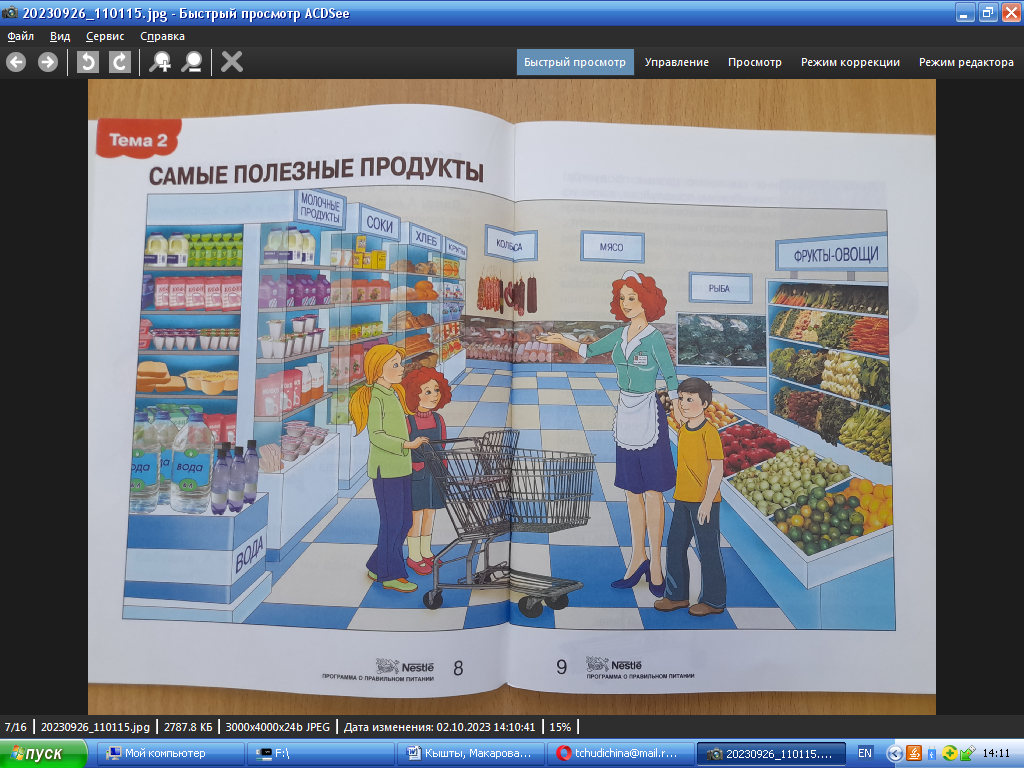 (молочные продукты, соки, хлебо-булочные изделия, крупы, колбасы, мясо, рыба, фрукты-овощи). Сейчас я Вам буду показывать карточки,  а Вы  будете определять,  к какой группе товаров относится товар (фронтальная форма работы).Карточки: сыр, йогурт, хлеб, яблоки, греча, сок, ряженка, батон, копченая колбаса. Отлично. На парте лежат ваши кошельки.  Давайте вспомним, как выглядят купюры.Учитель контролирует выполнение заданий.А сейчас проверим, знаете ли Вы, сколько стоят различные товары в магазине. Детям необходимо соединить товар  и его примерную стоимость.(Более сильные обучающиеся заполняют таблицу самостоятельно, слабые – выбирают из готовых вариантов).Проверка – сличение с образцом.Если нам нужно купить продукты, в какой магазин  в нашем городе Кыштым мы можем пойти?(в продуктовый, в супермаркеты «Пятерочка», «Магнит» и т.д.).Рассмотрите картинку (демонстрирует картинку магазина). Какие группы товаров представлены?(молочные продукты, соки, хлебо-булочные изделия, крупы, колбасы, мясо, рыба, фрукты-овощи). Сейчас я Вам буду показывать карточки,  а Вы  будете определять,  к какой группе товаров относится товар (фронтальная форма работы).Карточки: сыр, йогурт, хлеб, яблоки, греча, сок, ряженка, батон, копченая колбаса. Отлично. На парте лежат ваши кошельки.  Давайте вспомним, как выглядят купюры.Учитель контролирует выполнение заданий.А сейчас проверим, знаете ли Вы, сколько стоят различные товары в магазине. Детям необходимо соединить товар  и его примерную стоимость.(Более сильные обучающиеся заполняют таблицу самостоятельно, слабые – выбирают из готовых вариантов).Проверка – сличение с образцом.Дети слушают, обращаются к своему  личному опыту, отвечаютРассматривают картинку, принимают учебную задачу, анализируют, отвечают, делают вывод.Отвечают на вопросы учителя.Демонстрируют по просьбе учителя купюры номиналом 10, 50, 100, 200 рублей.Дети слушают, принимают учебную задачу, заполняют таблицуАктуализация жизненного опыта, Самоорганизация, саморегуляция, построение связного высказывания, синтезАктуализация жизненного опыта, умение планировать свою деятельность, самоконтрольIV.Творческое применение и добывание знаний в новой ситуацииIV.Творческое применение и добывание знаний в новой ситуацииIV.Творческое применение и добывание знаний в новой ситуацииIV.Творческое применение и добывание знаний в новой ситуацииСегодня мы с Вами отправляемся в магазин…(учитель предъявляет  акционный буклет с магазина «Пятерочка»).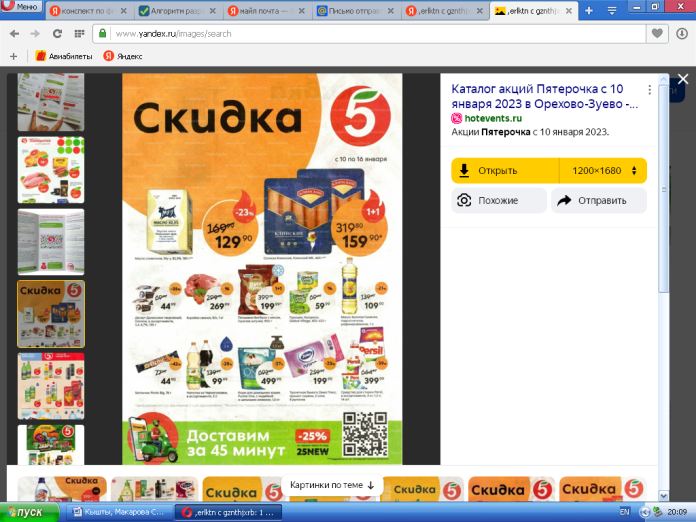 Верно, «Пятерочка».  На покупки у Вас 100 рублей. Приготовьте купюру в 100 рублей.Ваша задача – выбрать из буклета 2 молочных продукта  в пределах 100 рублей.(можно еще раз повторить, какие продукты относятся к молочным).ВАРИАНТЫ МОГУТ БЫТЬ РАЗНЫМИ – МОЛОЧНЫЙ ПРОДУКТ + ХЛЕБО-БУЛОЧНОЕ ИЗДЕЛИЕ; КРУПА + КОНДИТЕРСКОЕ ИЗДЕЛИЕ И Т. Д.(ЗАПРЕЩЕННЫЕ ТОВАРЫ ЗАРАНЕЕ УДАЛЯЮТСЯ)!!!Теперь Вам необходимо найти общую стоимость покупки. Что для этого нужно сделать?(учитель помогает при необходимости).Найдите стоимость покупки. (учитель контролирует каждого обучающегося, при необходимости помогает).Запишите полученный пример  в свой Дневник покупок.А  хватит ли Вам на Вашу покупку 100 рублей?Как найти сдачу?( при необходимости учитель помогает).Посчитайте сдачу. (сдачу могут находить наиболее «сильные» обучающиеся).Дети слушают, отвечают, выполняют задания учителя, находят купюру 100 рублейРассматривают буклет, выбирают  согласно поставленной учебной задаче, вырезают, приклеивают в дневник  покупок, подписывают цену.Принимают учебную задачу, вспоминают, как найти сумму, переносят опыт в новую  ситуацию.Находят стоимость покупки (складывают цены выбранных товаров на калькуляторе), озвучивают полученную сумму по цепочке, записывают в Дневник покупок.Дети слушают, отвечают, выполняют задания учителя, находят купюру 100 рублейРассматривают буклет, выбирают  согласно поставленной учебной задаче, вырезают, приклеивают в дневник  покупок, подписывают цену.Принимают учебную задачу, вспоминают, как найти сумму, переносят опыт в новую  ситуацию.Находят стоимость покупки (складывают цены выбранных товаров на калькуляторе), озвучивают полученную сумму по цепочке, записывают в Дневник покупок.Самоорганизация,  подбор объекта по заданным  признакам, умение планировать свою деятельность,  построение умозаключения, самоконтроль.V. Информация о домашнем заданииV. Информация о домашнем заданииV. Информация о домашнем заданииV. Информация о домашнем заданииУ: Дома Вам необходимо будет выбрать   и приклеить в Дневник покупок любой пакет крупы в пределах 100 рублей и посчитать сдачу со 100 рублей. (родителям задание дублируется).У: Дома Вам необходимо будет выбрать   и приклеить в Дневник покупок любой пакет крупы в пределах 100 рублей и посчитать сдачу со 100 рублей. (родителям задание дублируется).Слушают, запоминают задание.СамоорганизацияVI. Итоговый этап, рефлексияVI. Итоговый этап, рефлексияVI. Итоговый этап, рефлексияVI. Итоговый этап, рефлексияСегодня мы с Вами побывали в магазине. На следующем уроке мы с Вами пойдем в настоящий магазин и сделаем покупки.Чему научил Вас наш урок сегодня?(Учитель подводит детей к выводу, что покупки нужно делать  осмысленно и в рамках той суммы, которой располагает человек).Сегодня мы с Вами побывали в магазине. На следующем уроке мы с Вами пойдем в настоящий магазин и сделаем покупки.Чему научил Вас наш урок сегодня?(Учитель подводит детей к выводу, что покупки нужно делать  осмысленно и в рамках той суммы, которой располагает человек).Слушают, отвечают на вопрос учителя по цепочке, делают выводУмение связно высказываться, рефлексия 